Publicado en Zaragoza el 29/05/2020 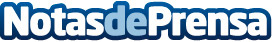 Infocopy garantiza la seguridad de sus soluciones y servicios de impresiónKyocera se ha convertido en el partner imprescindible para muchas empresas en el entorno de la seguridad en la impresión y la gestión documentalDatos de contacto:Diego Laurenti Anso976 40 30 00Nota de prensa publicada en: https://www.notasdeprensa.es/infocopy-garantiza-la-seguridad-de-sus Categorias: Nacional Hardware E-Commerce Software Ciberseguridad http://www.notasdeprensa.es